Педагог – психолог МДОБУ «Детский сад № 2» Ващенко Е.Н.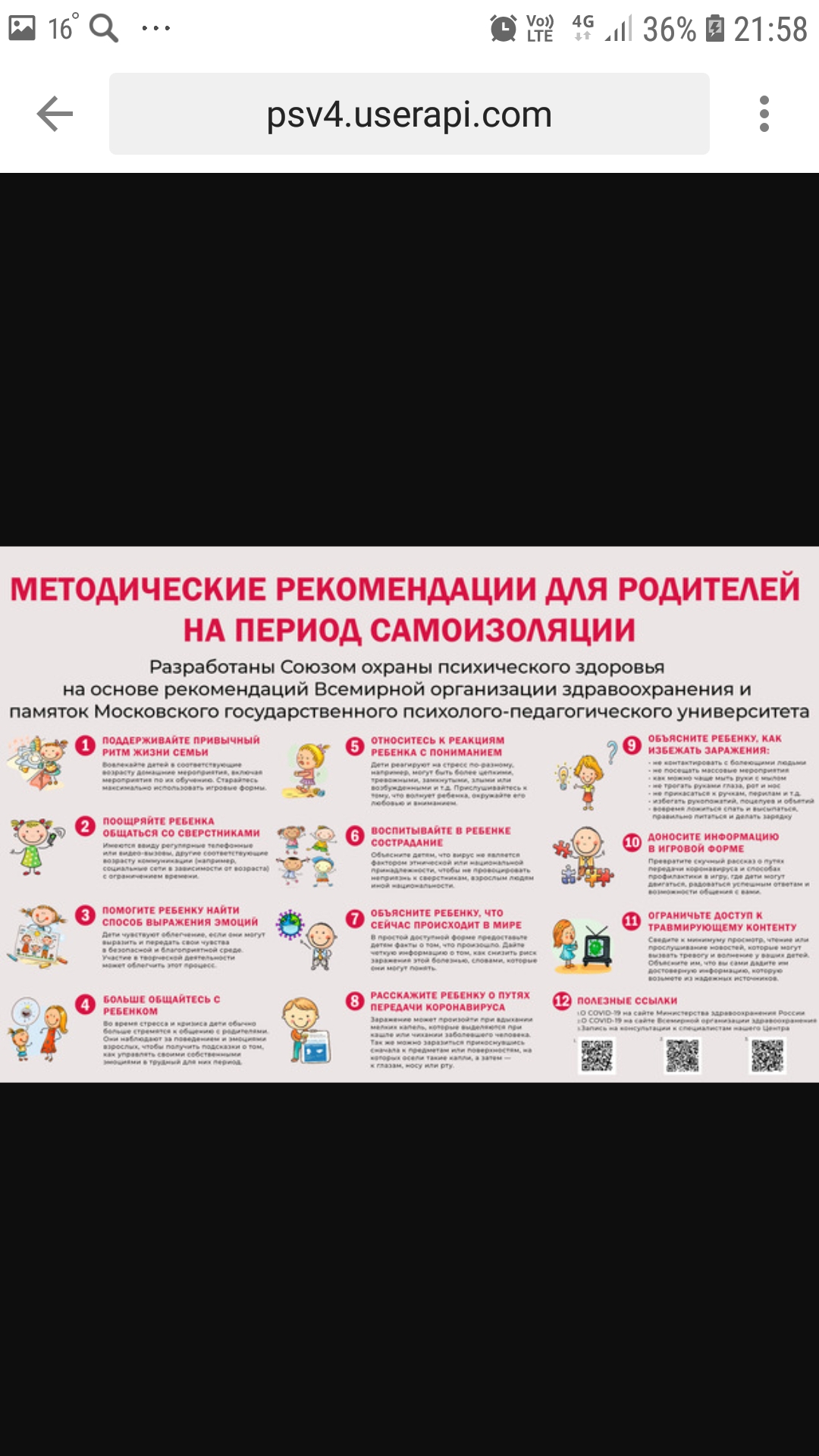 